Цель: вызвать интерес к себе, к осознанию собственного настроения и его влияния на окружающих; диагностика эмоционального состояния участников образовательного процесса.Участники акции: родители, воспитанники и сотрудники ДОУ.Оборудование и материалы: плакаты с нераскрашенной радугой; инструкция; жетоны из цветной бумаги (цвета по М. Люшеру: серый, черный, фиолетовый, коричневый, синий, красный, зеленый, желтый); клей карандаш; ручка, фломастер.Предварительная работа: накануне проведения акции, в группах разместить объявления и объяснить родителям суть акции; изготовить плакаты и жетоны, и разместить их в доступном для детей и родителей месте в раздевалках групп; составить короткие инструкции по участию в акции для размещения в месте ее начала.Место и время проведения: групповые раздевалки, в любое время (согласно рабочего графика ДОУ).Описание акции: в начале недели в групповых раздевалках размещаются плакаты, жетоны (8 цветов по М. Люшеру), клей-карандаш, ручка, маркер.  в основе акции лежит методика цветовых выборов М.Люшера, детям и родителям предлагается выбрать жетон того цвета, на который больше всего похоже их настроение в данный момент (здесь и сейчас). По итогам акции педагог-психолог анализирует цветовыбор по количественным и качественным характеристикам, делая вывод о общем эмоциональном фоне в учреждении.Участникам акции дается инструкция: Дорогие друзья! Предлагаем Вам принять участие в акции: заглянуть в свой внутренний мир, прислушаться к себе, понять эмоции, которые наполняют Вас в данный момент. Подумайте, на какой цвет похоже Ваше настроение. Возьмите жетон соответствующего цвета и прикрепите его к Радуге. Попросите своего Малыша сделать то же самое. Данная акция рассчитана на всю неделю: первый плакат вывешивается в начале недели, 2й – в конце недели (если педагог-психолог преследует цель отследить динамику изменения настроения), либо на всю неделю вывешивается один плакат и снимается по окончанию акции.Краткая характеристика цветов по М.ЛюшеруВарианты плакатов «Радуга настроения»: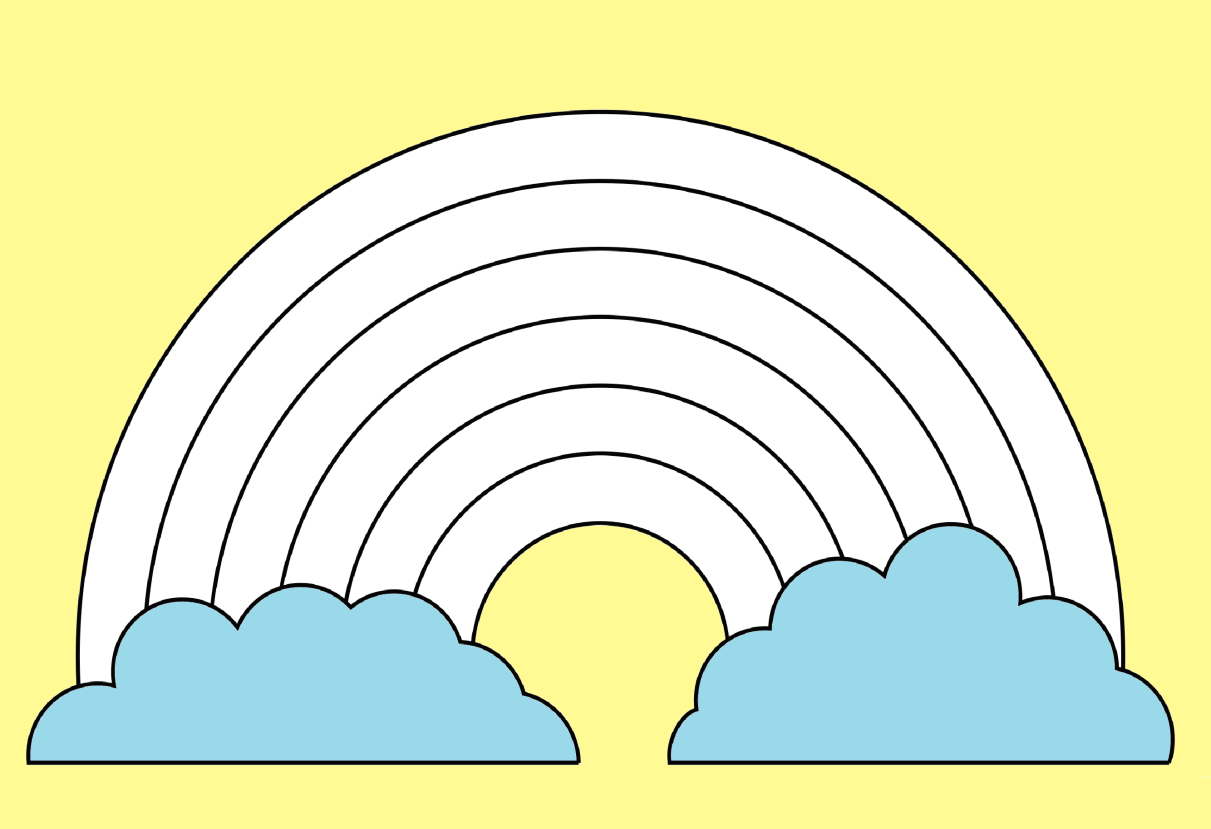 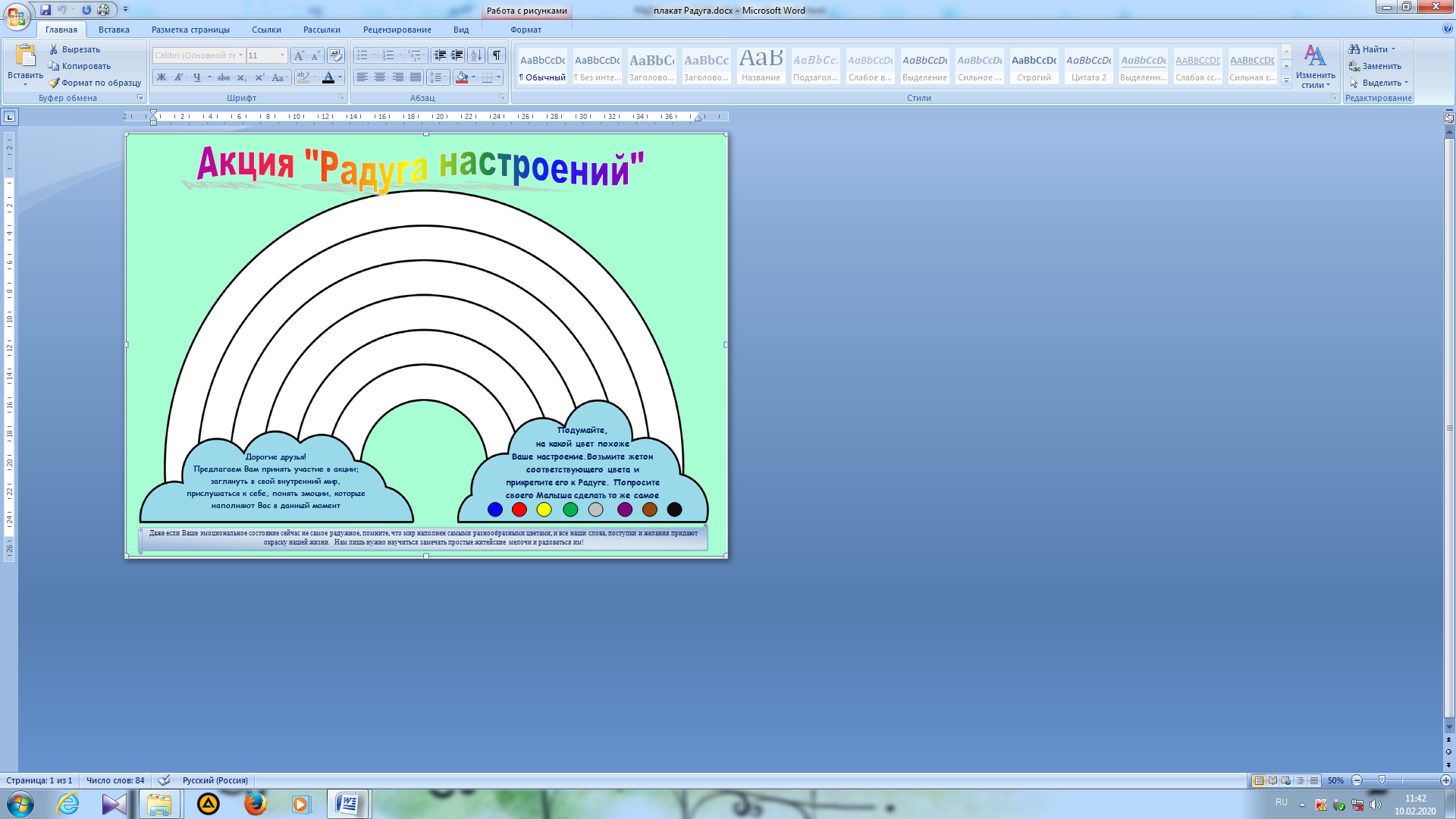 ЦветПсихологическое значения цветаНравитсяНе нравитсяСинийОбщение, отношения с людьмиСтремление к покою, потребность в приятном общении, стремление к гармонии, чувствительность, удовлетворенность своей деятельностьюБеспокойство, суетливость, отсутствие глубоких «сердечных» связей, неудовлетворенность отношениями и своей деятельностьюЗеленыйПоложение в социуме, амбицииНапряжение воли, самоутверждение, тщеславие, желание играть определенную рольНизкий уровень притязаний, пассивное отношение к социальному порядку. Окружающие воспринимаются как оказывающие давление, принуждающее делать нежелаемоеКрасныйЭнергия,активность,властьСтремление к эмоциям, активное участие, энергичность, нетерпеливостьРаздражительность, потребность в покое и бережном отношении, ощущение слабости, беспомощности, упадок сил, утомление, обидыЖелтыйЭмоции и отношения с людьмиВозбужденность, готовность к контактам, ожидание встреч, эмоциональная открытость, суетливость, бегство от проблем, иллюзии и фантазииБеспокойное ожидание, критическое отношение к выбору контактов и увлечений, замкнутость, скованность, переутомлениеСерыйОтношение к коллективу, интеграцияОтгораживание от людей, осторожность в общении, сдержанность, замкнутость, скрытность, социальная изоляцияГотовность к общению, заинтересованность в отношениях, стремление к социальному успеху, эмоциональная возбудимостьФиолетовыйЧувствительность,подсознание,эротикаСтремление очаровывать, чувственность, ориентация на эмоции, внушаемость, интуиция и мистицизмКонтроль чувств, сдержанность, черствость, рациональность, упор на мышление и логику, стремление к порядкуКоричневыйФизическиепотребностиорганизмаРегрессия к физическим потребностям, бегство от проблем, потребность в комфорте и физическом удовлетворенииПодавление, вытеснение или торможение физических потребностейЧерныйОтношения с миром, самоощущение своего места в миреВыражение протеста, негативизм, импульсивно-агрессивное поведение, протест, бегство от действительности, склонность сгущать краски и преувеличивать проблемыСпособность терпеть ограничения, идти на компромиссы, соглашаться с условиями, конформизм, приспособленчество, беспечность и игнорирование угроз